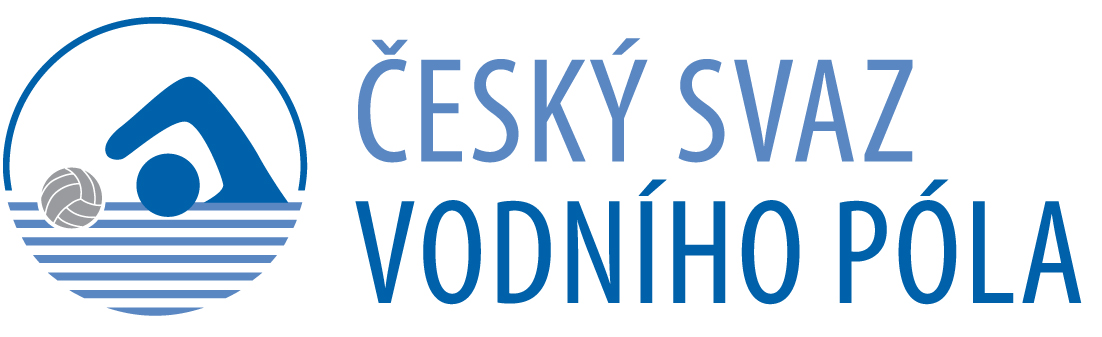 Rozpis soutěží BWP ČSVP2023Vydán 15. 03. 2023Aktualizace DD. MM. 2023Adresář funkcionářů a pracovníků ČSVPSídlo svazu – Zátopkova 100/2, PS 40, 160 17 Praha 6IČO – 60 46 13 31Bankovní spojení – 172 730 55 04 / 0600Telefon – +420 777 572 225Všeobecné ustanoveníSoutěže Plážového vodního póla (dále jen „BWP“) jsou organizovány Českým svazem vodního póla (dále jen „ČSVP“). Soutěže řídí a vyhodnocuje Soutěžní komise ČSVP (dále jen „SK“).Soutěže se hrají podle Pravidel BWP (dále jen „Pravidla“) a řídí se řády vydanými ČSVP a tímto Rozpisem soutěží.Pořadatelem utkání/turnaje je ČSVP a oddíl, u kterého se turnaj koná, je spolupořadatel.Družstva startují na základě soupisek vytvořených v IS ČSVP. Doplnění hráčů na soupisku lze provést kdykoliv do termínu uzavření soupisky řídícím orgánem v souladu se Soutěžním řádem (dále jen „SŘ“).V soutěžích startují hráči a hráčky registrovaní v IS ČSVP a uvedení na soupiskách v IS ČSVP. V každé soutěži musí mít hráči i hráčky jednotné plavky družstva nebo oddílu, za nějž nastupují k utkání. Pojmem jednotné se označuje – stejný typ, barva, logo atd. Nedodržení se trestá pokutou 100,- Kč za každý jednotlivý případ.Trenér a další osoby na lavičce musí být registrováni v daném oddíle a musí mít jednotný úbor – oddílové triko nebo polokošile, musí mít kalhoty, kraťasy nebo sukni a pevnou uzavřenou obuv. Nedodržení se trestá pokutou 100,- Kč za každý jednotlivý případ.Pořadatel vyplňuje zápis v IS ČSVP. Dále pořadatel zajistí viditelnou časomíru Stramatel 452 PB 3123 včetně dálkového ovládání na time – out, tabuli trestů a čtyři ukazatele útočného času. Hrací dny jsou sobota a/nebo neděle, pokud Rozpis soutěže nestanoví jinak. Pořadatel zajišťuje min. 5 minut před každým utkáním slavnostní nástup družstev a rozhodčích. Družstva nastupují za hudebního doprovodu (doporučeno), bez nasazených čepiček (včetně plaveckých) v jednotném úboru (plavky, župan nebo tričko oddílu). Družstva nastupují k nástupu opačně, než na jaké straně zahajují utkání.Pořadatel utkání nebo turnaje zajistí a připraví min. 6 míčů stejné kvality, z nichž min. 3 poskytne hostujícímu družstvu pro rozházení před utkáním.Všechny soutěžní utkání se hrají s míči „Czech Official Ball“ zn. Mega, dodané ČSVP.Domácí družstvo, nebo družstvo psané v oficiálním rozpisu soutěže a programu na prvním místě, nastupuje k utkání v čepičkách bílých nebo čepičkách světlé barvy a zahajuje utkání nalevo od stolku rozhodčích. Hostující družstvo, nebo družstvo psané v oficiálním rozpisu soutěže jako druhé, nastupuje v čepičkách modrých nebo čepičkách tmavé barvy a zahajuje utkání vpravo od stolku rozhodčích. Pokud hráčky nebo hráči používají pod čepičkami plavecké čepičky, musí být tyto čepičky vždy bílé nebo modré barvy (brankáři mohou mít červené čepičky).Hrací čas, velikost míče a rozměry branky jsou upraveny následovně:V jeden den může jedno družstvo odehrát maximálně 3 utkání.Pořádající oddíl po skončení utkání zašle na mail redakce@csvp.cz fotodokumentaci (min. 3 kvalitní fotografie z utkání ve formátu .JPEG a velikosti max. 2 Mb) a krátký článek z akce pro prezentaci akce na webových stránkách svazu. Fotografie je nutné zaslat do 2 hodin od ukončení posledního utkání na REDAKCE@CSVP.CZ. Pokud je v tomto směru potřeba něco konzultovat, je kontaktní osobou Adam Schönwalder, tel. 731507996.První tři družstva na MČR obdrží medaile v počtu 10 ks, a to pro hráče a realizační tým družstva (trenér, asistent trenéra/vedoucí družstva).Ve všech soutěžích musí funkci časoměřiče u stolku rozhodčích vykonávat pouze osoba s platnou licencí rozhodčího. Všechny osoby u stolku rozhodčích (časoměřič, zapisovatel, hlasatel atd.), musí být v jednotném předepsaném úboru – oblečení stanovené KR nebo pořádané akce, případně daného pořádajícího oddílu (tričko nebo polokošile, dlouhé kalhoty nebo kraťasy) schválené KR.Rozpis soutěže může stanovit technickou poradu před začátkem utkání nebo turnaje dané soutěže podle požadavků KR a SK ČSVP. Pokud je Rozpisem soutěže stanovena technická porada, mají za povinnost účastnit se jí vedoucí zúčastněných družstev, všichni rozhodčí a hlavní pořadatel. Technickou poradu řídí Delegát ČSVP případně rozhodčí pověřený KR.Všichni účastníci akcí v rámci ČSVP jsou povinni dodržovat marketingové dohody, Směrnice a pokyny ČSVP. V případě nejasností Rozpisu soutěží BWP, podává výklad Soutěžní komise ČSVP.Informace k soutěžímPodmínkou pro start v soutěži je včas zaslaná přihláška na jednotlivé turnaje dané soutěže na předepsaném formuláři. Jednotlivá družstva startují na vlastní náklady.  V případě, že v jedné soutěži startují 2 družstva stejného oddílu, platí pro přestupy, hostování nebo přeřazování hráčů/hráček stejná pravidla, jako by se jednalo o dva samostatné oddíly.Termín podání přihlášek je 31.5.2023. Následně bude oddílům rozeslán formát MČR a to podle počtu přihlášených týmů.V rámci soutěže může oddíl přihlásit max. 2 družstva.Podmínkou uskutečnění turnaje je přihlášení min. 5 družstev. Při nižším počtu se turnaj nekoná. Komise rozhodčích deleguje rozhodčí a delegáty na všechny utkání v rámci ČSVP. Rozhodčí se řídí Směrnicemi KR ČSVP a jejími dodatky.Družstva startují na vlastní náklady.Muži – MČR v BWPPřihlášení družstva:	Soupisky:	Hráč, hrající danou soutěž, může být uveden pouze na jedné soupisce. Soupisky se uzavírají 7 dní před konáním MČR v BWP.Start v soutěži:	V soutěži můžou startovat pouze hráči nar. v roce 2007 a starší. Horní věková kategorie není stanovena.Pořadatel turnaje:	Pořadatelem je ČSVP. Místo konání:	Aquapark Děčín, Oblouková 1400/6, 405 01 Děčín.Hrací doba:	2 x 10 minutHodnocení:	Utkání se bodují následovně:Vítězství po základní hrací době		3 bodyProhra po základní hrací době		0 bodůTermín turnaje:	25. – 27. srpen 2023Ženy – MČR v BWPPřihlášení družstva:	Soupisky:	Hráčka, hrající danou soutěž, může být uvedena pouze na jedné soupisce. Soupisky se uzavírají 7 dní před konáním MČR v BWP.Start v soutěži:	V soutěži můžou startovat pouze hráčky nar. v roce 2007 a starší. Horní věková kategorie není stanovena.Pořadatel turnaje:	Pořadatelem je ČSVP. Místo konání:	Aquapark Děčín, Oblouková 1400/6, 405 01 Děčín.Hrací doba:	2 x 10 minutHodnocení:	Utkání se bodují následovně:Vítězství po základní hrací době		3 bodyProhra po základní hrací době		0 bodůTermín turnaje:	01. – 03. září 2023Dorostenci – MČR v BWPPřihlášení družstva:	Soupisky:	Hráč, hrající danou soutěž, může být uveden pouze na jedné soupisce. Soupisky se uzavírají 7 dní před konáním MČR v BWP.Start v soutěži:	V soutěži můžou startovat pouze hráči nar. v roce 2009 až 2006.Pořadatel turnaje:	Pořadatelem je ČSVP. Místo konání:	Aquapark Děčín, Oblouková 1400/6, 405 01 Děčín.Hrací doba:	2 x 10 minutHodnocení:	Utkání se bodují následovně:Vítězství po základní hrací době		3 bodyProhra po základní hrací době		0 bodůTermín turnaje:	01. – 03. září 2023Dorostenky – MČR v BWPPřihlášení družstva:	Soupisky:	Hráč, hrající danou soutěž, může být uveden pouze na jedné soupisce. Soupisky se uzavírají 7 dní před konáním MČR v BWP.Start v soutěži:	V soutěži můžou startovat pouze hráčky nar. v roce 2009 - 2006.Pořadatel turnaje:	Pořadatelem je ČSVP. Místo konání:	Aquapark Děčín, Oblouková 1400/6, 405 01 Děčín.Hrací doba:	2 x 10 minutHodnocení:	Utkání se bodují následovně:Vítězství po základní hrací době		3 bodyProhra po základní hrací době		0 bodůTermín turnaje:	25. – 27. srpen 2023Statutární orgánStatutární orgánpredseda@csvp.czDr. Jakub PICKAPředseda ČSVP+420 777 632 990Sekretariát ČSVPSekretariát ČSVPinfo@csvp.czJan NOVOTNÝEkonom+420 602 177 349Soutěžní komiseSoutěžní komisesk@csvp.czMartin BAKALAPředseda SK+420 777 757 264Komise rozhodčíchKomise rozhodčíchkr@csvp.czKarel DVOŘÁČEKPředseda KR+420 739 787 949Komise pro reprezentaciKomise pro reprezentacireprezentace@csvp.czMartin MUSILPředseda KPR+420 605 225 397Komise pro rozvojKomise pro rozvojrozvoj@csvp.czMgr. Petr PŘIKRYLPředseda RVP+420 739 244 544Disciplinární komiseDisciplinární komisedk@csvp.czMartin ŠOLCPředseda DK+420 603 531 883Odvolací komiseOdvolací komiseok@csvp.czJUDr. Michal GRECKÝPředseda OK+420 602 268 890Revizní komiseRevizní komiserk@csvp.czPavel MACHALAPředseda RKVěková kategorieHrací časVelikost míčeRozměr brankyMuži2 x 10 minutč. 52,5 x 0,8 mŽeny2 x 10 minutč. 42,5 x 0,8 mDorostenci2 x 10 minutč. 52,5 x 0,8 mDorostenky2 x 10 minutč. 42,5 x 0,8 m